Определи место звука (Р) (начало, середина, конец слова)Найди слова со звуком Р. 
                       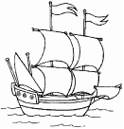 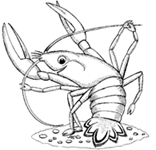 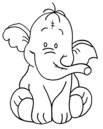 Корабль                                                                                        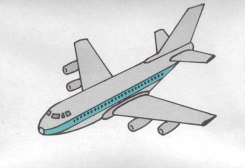 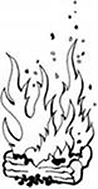 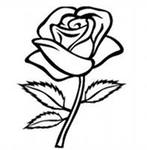 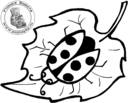 Костёр                                 Автоматизация Р в стечениях:1. Артикуляционная гимнастика.2. Рычать, как тигр: ррррррррррррр……..3. Проговаривай чистоговорки:Тра-тра-тра – хотим ватрушек мы с утраТро-тро-тро – домой поедим на метроТру-тру-тру -  вьются флаги на ветруТры-тры-тры – лисы  хитрыАвтоматизация Р в стечениях:1. Артикуляционная гимнастика___________2. Заведи мотор: Дррррррррр…….3. Запомни и повтори цепочку слогов:Дра-дро-дру-дры             Адр-одр-удр-ыдрРифмовки (проговаривать протягивая звук (р)):ДРА-ДРА-ДРА -  на полянке два ведраДРО-ДРО-ДРО – я несу еще ведроДРУ-ДРУ-ДРУ- вот и друг идет к ведруДРЫ-ДРЫ-ДРЫ –да друзья всегда мудрыТРА-ТРА-ТРА- на трамвай бегу с утраТРО-ТРО-ТРО- трое едут на метроТРУ-ТРУ-ТРУ- трудно строить на ветруТРЫ-ТРЫ-ТРЫ- змеи в тропиках хитры.ТР, ДР во фразе:Тра-тра-тра — Тро-тро-тро Тры-тры-тры — Тру-тру-тру Дра-дра-дра — на траве лежат дрова. Дры-дры-дры — кони быстры и бодры. Дро-дро-дро — Дрон, не тронь мое ведро. Дру-дру-дру — друга пригласи к костру.ДР, ТР со стечением согласных: Завтрак, страус, стройка, втроем, струя, стружка, острый, пестрый.ТР, ДР в открытых слогах: Драка, трава, друзья, трубка, дрова, тройка, квадрат, тетрадь, Ведро, метро, подруга, петрушка.Предложения:1.У Петра много друзей. На траве не видно тропки. 2.Петрушка ест ватрушку. У девочки пестрые гетры.3. Один за другим матросы идут по трапу. 4.Подросток с трудом несет ведро воды.5. Втроем дровосеки быстро подрубили кедр. 6.Труба трубит, труба поет, трубач по улице идет.Автоматизация Р в стечениях:1. Артикуляционная гимнастика.2. Заведи мотор: ррррррррр…….3. Запомни и повтори цепочку слогов:Здра-здро-здру-здры                    Здро-здру-здры-здра                    Здру-здры-здра-здро                    4. Проговаривай слова:Здравствуйте, здравие.5. Игра «Изменяй по образцу»:Образец:Я радостно здороваюсь с друзьями         Мы………………….         Он………………….             Ты …………………	  Она…………………..                     Автоматизация Р в стечениях:1. Артикуляционная гимнастика.2. Заведи мотор: ррррррррр…….3. Запомни и повтори цепочку слогов:Кра-кро-кру-крыАкр-окр-укр-ыкрРка-рко-рку-ркыАрк-орк-урк-ырк4. Запомни и повтори цепочку слов:Край – кран – крабКраски – кровь – кротКросс – крошки – кругКружок – кружка – крупаАкробат – крыша – крыса5. «Считай 1-2-5 »(крот, кровать)6. Проговаривай стихотворение:К нам во двор пробрался крот, Роет землю у ворот.Что же надо там кроту?Потемнее темноту.Автоматизация Р в стечениях:1. Артикуляционная гимнастика.2. Рычать, как тигр: ррррррррррррр……..3. Запомни и повтори цепочку слов:Брат – браво – зебраБрошь – брусника – брызгиБобры – добры – бровиПраво – правда – направоПробка – пруд – прутикПружина – прыгун – попрыгунчик4. «Считай до 2,5» (зебра, брошка)5. Выучи скороговорку:- Как бы мне пошла корона! – Громко каркает ворона.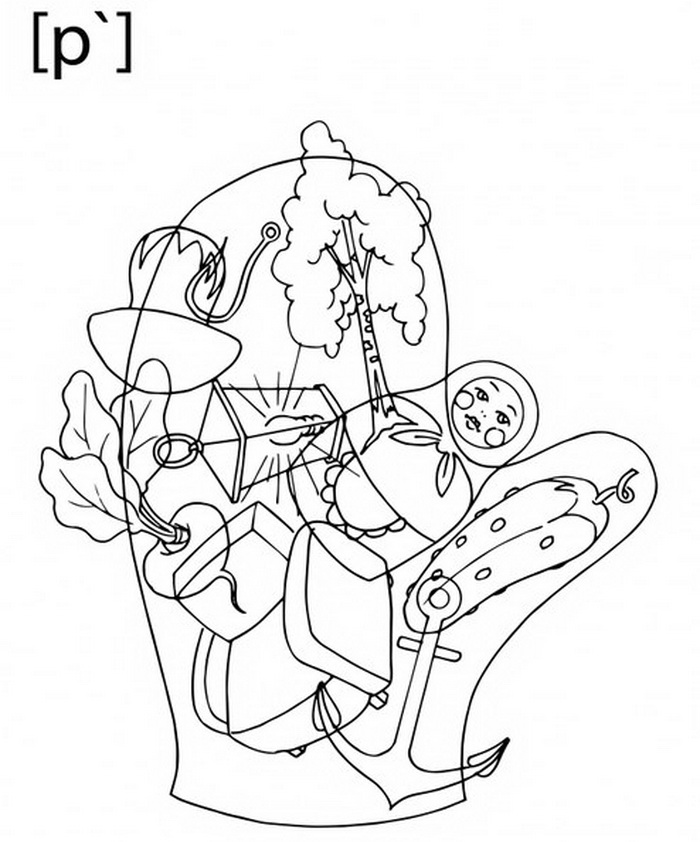 	Определить место звука Рь в словахСкороговорки на Р и РЬ(проговаривать сначала медленно, потом быстрее)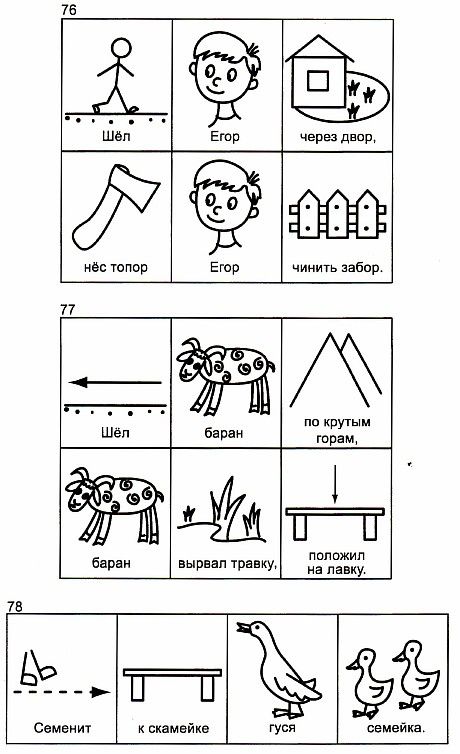 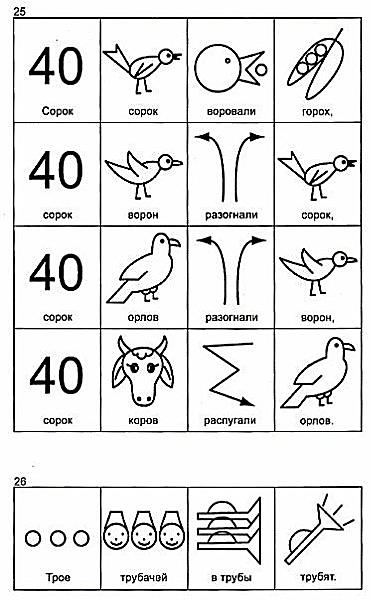 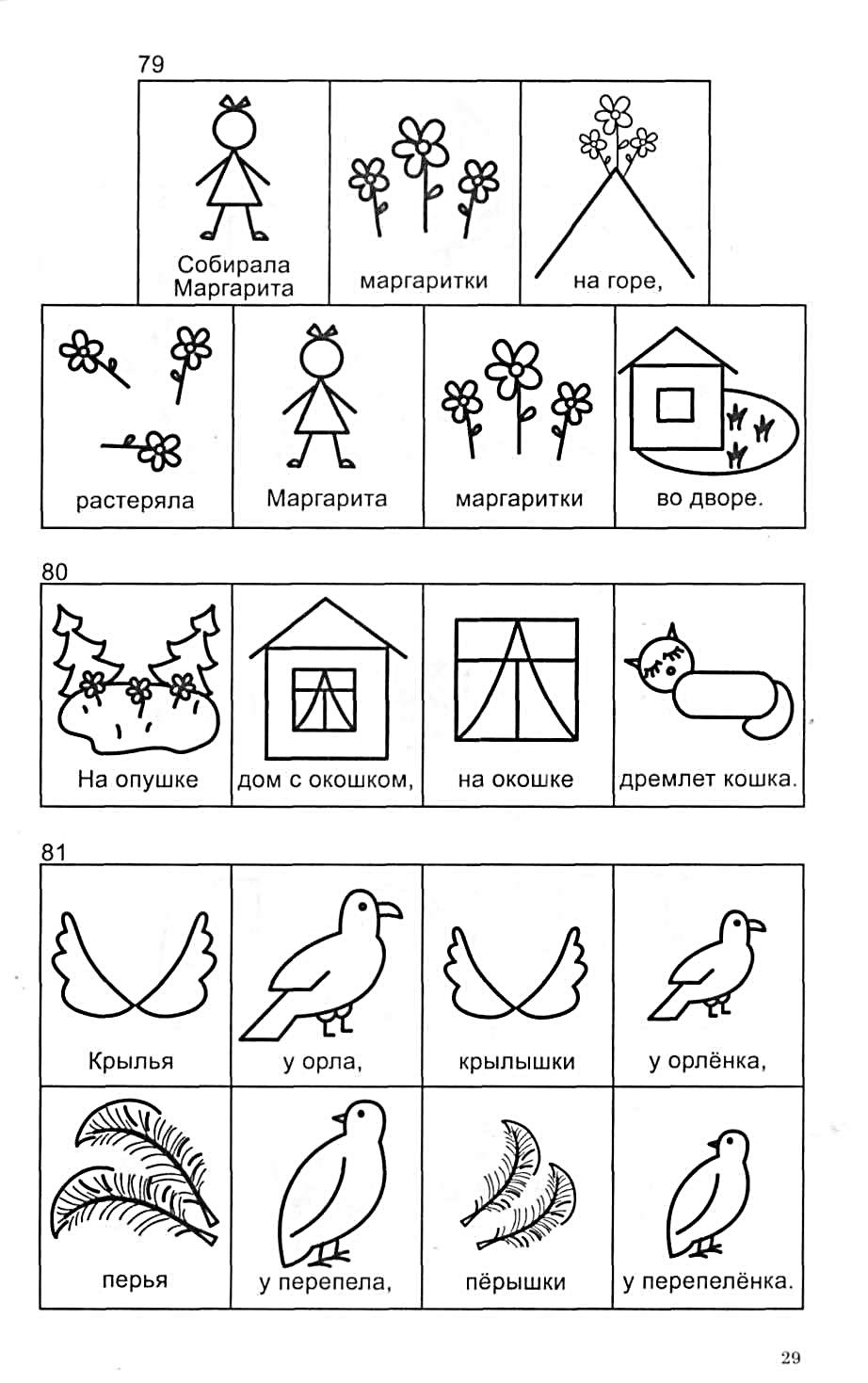 Артикуляция звука (Р) учить!Артикуляция звука (Р) учить!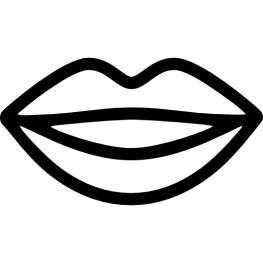 Губы приоткрыты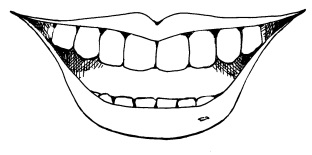 Зубы приоткрыты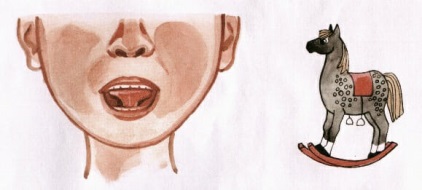 Кончик языка упирается в верхние зубы «парус» и вибрирует (сильная выдыхаемая струя воздуха)Характеристика звука (Р)Характеристика звука (Р)Согласный Воздух встречает препятствие: зубы, губы, язык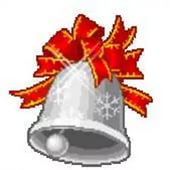 Звонкий Может быть твёрдым и мягким(Р),(РЬ)Постановка звука (Р/ Рь)Артикуляционная гимнастика.«Расчёска» со звуком (Л, Н) пересчитывать языком верхние зубы«Индюк» (бл-бл)- тпру – губы- язык между губами«Муха звенит» - Д+З – дздздздз…«Машина буксует» - Д+Ж – дждждж…«Дятел» - ттт –ддд –тд-тд РРРРа – «раскат»«Заводить мотор» - под кончиком языка проводить пальцем, с одновременным проговариванием звука (Д)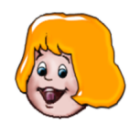 Маляр
губы в улыбке приоткрыть рот 
кончиком языка погладить ("покрасить") нёбо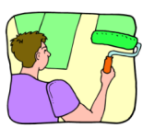 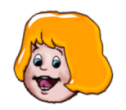 Барабанщик
улыбнуться, открыть рот, ударять
кончиком языка по альвеолам верхних зубов: "дэ-дэ-дэ..." 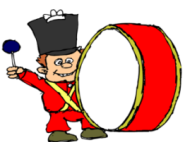 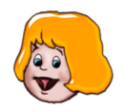 Лошадка
приоткрыть рот, поцокать языком (как цокают копытами лошадки) 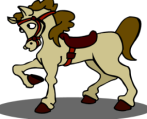 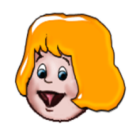 Грибок
улыбнуться
присосать широкий язык к нёбу, удерживать некоторое время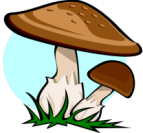 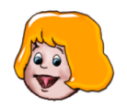 Гармошка
улыбнуться, присосать широкий язык к нёбу (упражнение грибочек), не отрывая языка, открывать и закрывать рот (зубы не смыкать).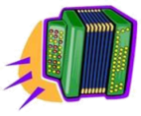 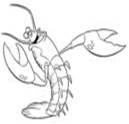 фура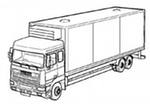 морковь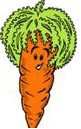 костёр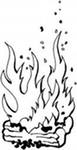 повар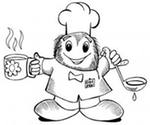  ДВЕРЬ          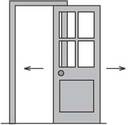  варя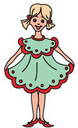 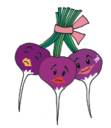  ЯКОРЬ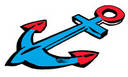  гиря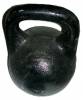 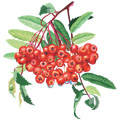 